Hotline™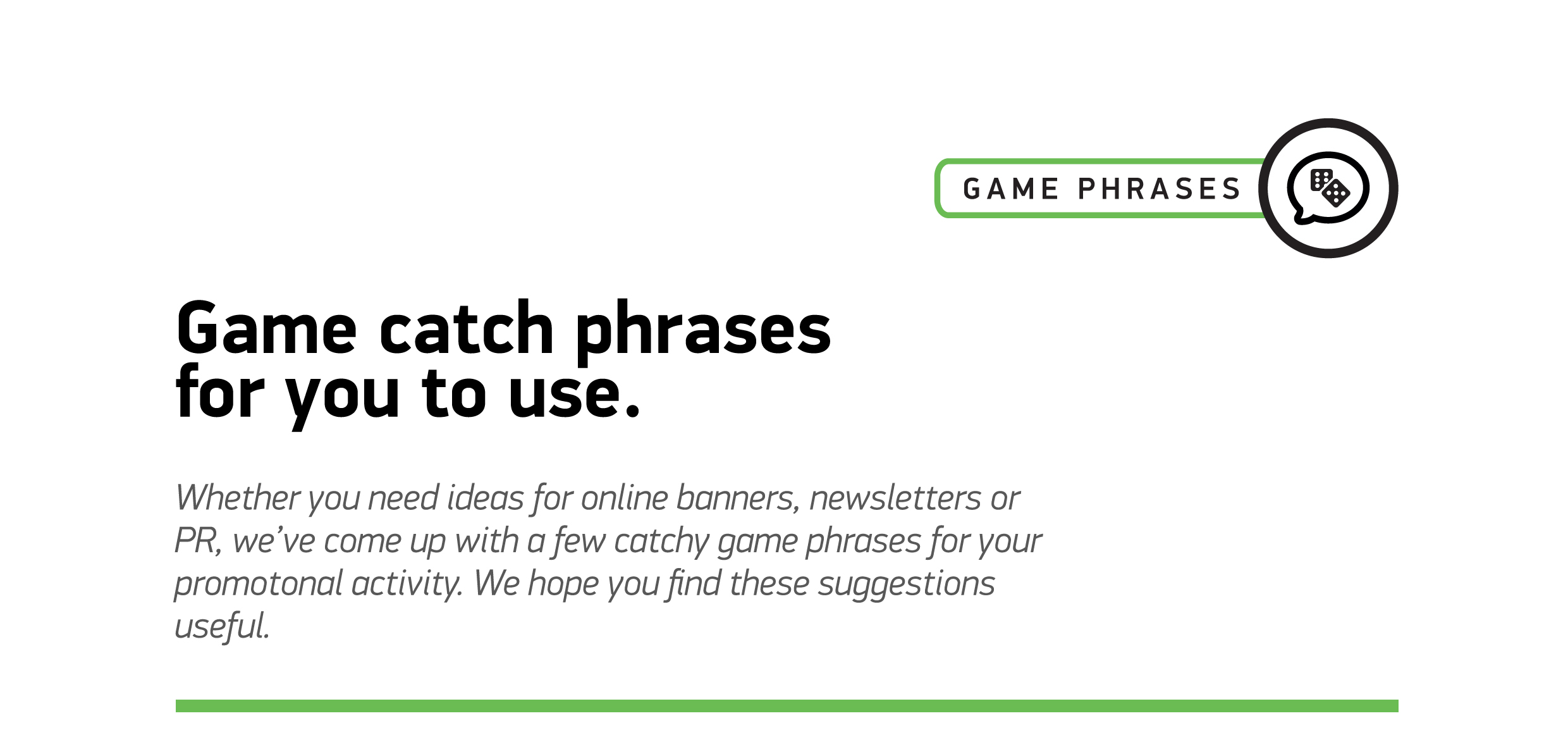 1Put the pedal to the metal for a full throttle slot2Get Ready for Maximum Velocity Slots
3Are you ready for the Chase?4A slot for cops and crooks alike5Your chance to make the heist of the century6Cops and Crime meet high-stakes slots7Prepare for a high-octane slots chase